Decision Revision QuizAnswer all questions on a separate sheet recording your answers on both sides. Half will be handed in to check the correct answers.Section 1: Picture roundSection 2: Multiple choiceQ1. When would you use a bin-packing algorithm?	To sort a group into alphabetical orderTo work out how many pieces of wood you needed for a building project To find the cheapest way of getting from Sheffield to Edinburgh by busTo allocate jobs to five peopleQ2. Which of the following is true of Djikstra’s algorithm?Point are labelled in order from left to right Points can be labelled in any orderPoints are labelled in order according to their distance from the startPoints are labelled in order of the weight of arcs leading to themQ3. How would you begin to solve a route inspection problem?By finding a Hamiltonian cycle.By following a labelling procedureBy finding earliest and latest timesBy identifying the odd nodes and finding shortest pairsQ4. In critical path analysis the lower bound for the number of workers needed may be found byDividing number of tasks by minimum timeMultiplying number of tasks by minimum timeDividing total time by minimum timeMultiplying total time by minimum timeQ5. To find the maximum profit on a graphLook for the last point in the region parallel to a profit lineLook for the first point in the region parallel to a profit lineLook for the last point in the region perpendicular to a profit lineLook for the first point in the region perpendicular to a profit lineSection 3: DefinitionsThe last letter of each answer is the first letter of the next answer.Q1. A method of finding the minimum spanning tree that can also be applied to a matrix. Q2. A subgraph which includes all vertices and is also a tree Q3. A graph that is traversable is known as…Q4. Another word for a vertex is a …Q4. Another word for arc is…Section 4: Quick calculationsQ1. Find an alternating path between D and 1 in picture 1.Q2. Which activities must be taking place at 12.30 on the chart in picture 3?Q3. Find w on picture 2. Q4, 10 lengths of fabric need to be cut from rolls of length 60m. Calculate the lower bound for the number of rolls needed? Q5. Longley haulage has to transport 1600 packages. Large vans (x) can take 200 packages each, small vans can take 80 each. Write down an inequality, in terms of x and y, to model this constraint.Team name							Team nameSection 1: Picture round      		      	 	Section 1: Picture round	Section 2: Multiple choice			      	 	Section 2: Multiple choice	Section 3: Definitions	      		 	 	Section 3: Definitions      	Section 4: Quick calculations      		 	 	Section 4: Quick calculations      	Q1. What is the name of this type of graph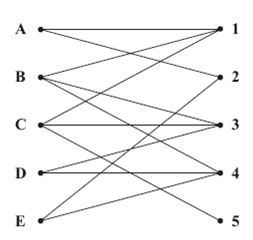 Q2. What is the name of this type of chart?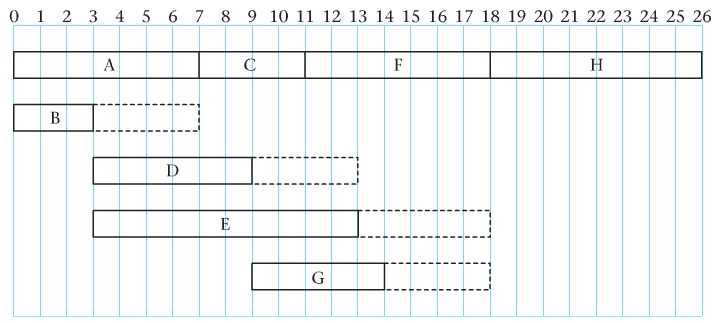 Q2. What is the name of this type of chart?Q3. What does the top box on an activity network represent?Q4 What is the name for the dashed lines.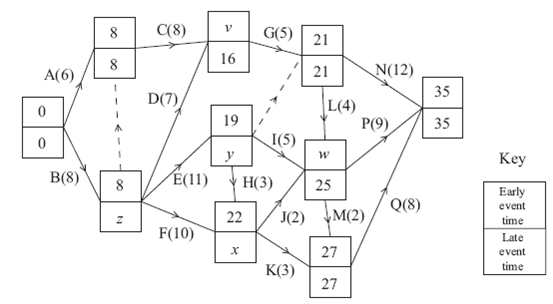 Q3. What does the top box on an activity network represent?Q4 What is the name for the dashed lines.Q5. Which algorithm is being used in the following picture?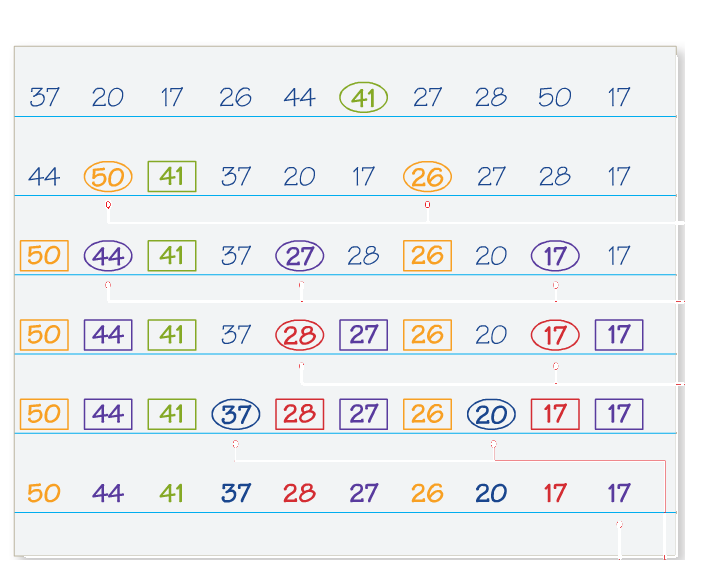 1234512345123451234512345123451234512345